Зарегистрировано в Минюсте России 20 декабря 2016 г. N 44814МИНИСТЕРСТВО ОБРАЗОВАНИЯ И НАУКИ РОССИЙСКОЙ ФЕДЕРАЦИИПРИКАЗот 30 ноября 2016 г. N 1489ОБ УТВЕРЖДЕНИИ ТРЕБОВАНИЙК СОДЕРЖАНИЮ ПРОГРАММ ПОДГОТОВКИ ЛИЦ В ЦЕЛЯХ ИЗУЧЕНИЯПРАВИЛ БЕЗОПАСНОГО ОБРАЩЕНИЯ С ОРУЖИЕМ И ПРИОБРЕТЕНИЯНАВЫКОВ БЕЗОПАСНОГО ОБРАЩЕНИЯ С ОРУЖИЕМ И ПОРЯДКАСОГЛАСОВАНИЯ ПРОГРАММ ПОДГОТОВКИ ЛИЦ В ЦЕЛЯХ ИЗУЧЕНИЯПРАВИЛ БЕЗОПАСНОГО ОБРАЩЕНИЯ С ОРУЖИЕМ И ПРИОБРЕТЕНИЯНАВЫКОВ БЕЗОПАСНОГО ОБРАЩЕНИЯ С ОРУЖИЕМВ соответствии со статьей 13 Федерального закона от 13 декабря 1996 г. N 150-ФЗ "Об оружии" (Собрание законодательства Российской Федерации, 1996, N 51, ст. 5681; 1998, N 30, ст. 3613; N 31, ст. 3834; N 51, ст. 6269; 1999, N 47, ст. 5612; 2000, N 16, ст. 1640; 2001, N 31, ст. 3171; N 33, ст. 3435; N 49, ст. 4558; 2002, N 26, ст. 2516; N 30, ст. 3029; 2003, N 2, ст. 167; N 27, ст. 2700; N 50, ст. 4856; 2004, N 18, ст. 1683; N 27, ст. 2711; 2006, N 31, ст. 3420; 2007, N 1, ст. 21; N 32, ст. 4121; 2008, N 10, ст. 900; N 52, ст. 6227; 2009, N 1, ст. 17; N 7, ст. 770; N 11, ст. 1261; N 30, ст. 3735; 2010, N 14, ст. 1554; N 14, ст. 1555; N 23, ст. 2793; 2011, N 1, ст. 10; N 1, ст. 16; N 15, ст. 2025; N 27, ст. 3880; N 30, ст. 4596; N 50, ст. 7351; 2012, N 29, ст. 3993; N 29, ст. 4168; 2013, N 27, 3477; 2014, N 11, ст. 1092; N 14, ст. 1555; N 16, ст. 1832; N 30, ст. 4228; 2015, N 1, ст. 76; N 10, ст. 1393; N 29, ст. 4356; 2016, N 1, ст. 28; N 15, ст. 2066; N 27, ст. 4160; N 27, ст. 4238; N 28, ст. 4558) приказываю:Утвердить по согласованию с Федеральной службой войск национальной гвардии Российской Федерации:требования к содержанию программ подготовки лиц в целях изучения правил безопасного обращения с оружием и приобретения навыков безопасного обращения с оружием согласно приложению N 1 к настоящему приказу;порядок согласования программ подготовки лиц в целях изучения правил безопасного обращения с оружием и приобретения навыков безопасного обращения с оружием согласно приложению N 2 к настоящему приказу.МинистрО.Ю.ВАСИЛЬЕВАПриложение N 1Утвержденыприказом Министерства образованияи науки Российской Федерацииот 30 ноября 2016 г. N 1489ТРЕБОВАНИЯК СОДЕРЖАНИЮ ПРОГРАММ ПОДГОТОВКИ ЛИЦ В ЦЕЛЯХ ИЗУЧЕНИЯПРАВИЛ БЕЗОПАСНОГО ОБРАЩЕНИЯ С ОРУЖИЕМ И ПРИОБРЕТЕНИЯНАВЫКОВ БЕЗОПАСНОГО ОБРАЩЕНИЯ С ОРУЖИЕМ1. Требования к содержанию программ подготовки лиц в целях изучения правил безопасного обращения с оружием и приобретения навыков безопасного обращения с оружием (далее - Требования) определяют структуру программы подготовки лиц в целях изучения правил безопасного обращения с оружием и приобретения навыков безопасного обращения с оружием (далее - Программа), реализуемой организациями, перечень которых утвержден постановлением Правительства Российской Федерации от 5 сентября 2011 г. N 731 <1> (далее - организации), а также результаты ее освоения гражданами, указанными в статье 13 Федерального закона от 13 декабря 1996 г. N 150-ФЗ "Об оружии" <2>.--------------------------------<1> Собрание законодательства Российской Федерации, 2011, N 37, ст. 5243; 2015, N 11, ст. 1607.<2> Собрание законодательства Российской Федерации, 1996, N 51, ст. 5681; 1998, N 30, ст. 3613; N 31, ст. 3834; N 51, ст. 6269; 1999, N 47, ст. 5612; 2000, N 16, ст. 1640; 2001, N 31, ст. 3171; N 33, ст. 3435; N 49, ст. 4558; 2002, N 26, ст. 2516; N 30, ст. 3029; 2003, N 2, ст. 167; N 27, ст. 2700; N 50, ст. 4856; 2004, N 18, ст. 1683; N 27, ст. 2711; 2006, N 31, ст. 3420; 2007, N 1, ст. 21; N 32, ст. 4121; 2008, N 10, ст. 900; N 52, ст. 6227; 2009, N 1, ст. 17; N 7, ст. 770; N 11, ст. 1261; N 30, ст. 3735; 2010, N 14, ст. 1554; N 14, ст. 1555; N 23, ст. 2793; 2011, N 1, ст. 10; N 1, ст. 16; N 15, ст. 2025; N 27, ст. 3880; N 30, ст. 4596; N 50, ст. 7351; 2012, N 29, ст. 3993; N 29, ст. 4168; 2013, N 27, 3477; 2014, N 11, ст. 1092; N 14, ст. 1555; N 16, ст. 1832; N 30, ст. 4228; 2015, N 1, ст. 76; N 10, ст. 1393; N 29, ст. 4356; 2016, N 1, ст. 28; N 15, ст. 2066; N 27, ст. 4160; N 27, ст. 4238; N 28, ст. 4558.2. Программа должна предусматривать изучение следующих учебных разделов (таблица 1):раздел 1 "Правовая подготовка";раздел 2 "Огневая подготовка";раздел 3 "Итоговая аттестация".Таблица 1Структура Программы--------------------------------<1> Собрание законодательства Российской Федерации, 1996, N 51, ст. 5681; 1998, N 30, ст. 3613; N 31, ст. 3834; N 51, ст. 6269; 1999, N 47, ст. 5612; 2000, N 16, ст. 1640; 2001, N 31, ст. 3171; N 33, ст. 3435; N 49, ст. 4558; 2002, N 26, ст. 2516; N 30, ст. 3029; 2003, N 2, ст. 167; N 27, ст. 2700; N 50, ст. 4856; 2004, N 18, ст. 1683; N 27, ст. 2711; 2006, N 31, ст. 3420; 2007, N 1, ст. 21; N 32, ст. 4121; 2008, N 10, ст. 900; N 52, ст. 6227; 2009, N 1, ст. 17; N 7, ст. 770; N 11, ст. 1261; N 30, ст. 3735; 2010, N 14, ст. 1554; N 14, ст. 1555; N 23, ст. 2793; 2011, N 1, ст. 10; N 1, ст. 16; N 15, ст. 2025; N 27, ст. 3880; N 30, ст. 4596; N 50, ст. 7351; 2012, N 29, ст. 3993; N 29, ст. 4168; 2013, N 27, 3477; 2014, N 11, ст. 1092; N 14, ст. 1555; N 16, ст. 1832; N 30, ст. 4228; 2015, N 1, ст. 76; N 10, ст. 1393; N 29, ст. 4356; 2016, N 1, ст. 28; N 15, ст. 2066; N 27, ст. 4160; N 27, ст. 4238; N 28, ст. 4558.<2> В части оборота и применения гражданского оружия.<3> В части оборота и применения гражданского оружия.<4> В части ответственности за причинение вреда.<5> Данный учебный курс является обязательным и проводится на стрелковых объектах (в тирах, на стрельбищах).3. Организации самостоятельно определяют наименование и содержание тем учебных курсов в соответствии с таблицей 1, а также трудоемкость Программы. Общая трудоемкость Программы должна составлять не менее 6 академических часов, включая аудиторную нагрузку обучающихся и итоговую аттестацию, с учетом того, что на раздел 1 "Правовая подготовка" отводится 35%, а на раздел 2 "Огневая подготовка" - 65% от общего объема подготовки, не включая итоговую аттестацию, при этом на раздел 3 "Итоговая аттестация" выделяется не менее 2 аудиторных часов.Распределение аудиторных часов по темам внутри разделов 1 "Правовая подготовка" и 2 "Огневая подготовка" определяется организациями, реализующими Программу, самостоятельно.4. Освоение Программы завершается итоговой аттестацией.Итоговая аттестация направлена на оценку качества освоения обучающимися Программы.Итоговая аттестация включает в себя:теоретические вопросы, направленные на определение у обучающегося уровня знаний правил безопасного обращения с оружием;практическую часть, направленную на определение у обучающегося уровня владения навыками безопасного обращения с оружием при выполнении практических упражнений.Практическая часть итоговой аттестации включает в себя выполнение практических упражнений, приведенных в приложении к настоящим Требованиям, последовательно с 1-го по 3-е.Практические упражнения используются в соответствии со статьей 13 Федерального закона от 13 декабря 1996 г. N 150-ФЗ "Об оружии" <1> при организации проверки знания правил безопасного обращения с оружием и наличия навыков безопасного обращения с оружием.--------------------------------<1> Собрание законодательства Российской Федерации, 1996, N 51, ст. 5681; 1998, N 30, ст. 3613; N 31, ст. 3834; N 51, ст. 6269; 1999, N 47, ст. 5612; 2000, N 16, ст. 1640; 2001, N 31, ст. 3171; N 33, ст. 3435; N 49, ст. 4558; 2002, N 26, ст. 2516; N 30, ст. 3029; 2003, N 2, ст. 167; N 27, ст. 2700; N 50, ст. 4856; 2004, N 18, ст. 1683; N 27, ст. 2711; 2006, N 31, ст. 3420; 2007, N 1, ст. 21; N 32, ст. 4121; 2008, N 10, ст. 900; N 52, ст. 6227; 2009, N 1, ст. 17; N 7, ст. 770; N 11, ст. 1261; N 30, ст. 3735; 2010, N 14, ст. 1554; N 14, ст. 1555; N 23, ст. 2793; 2011, N 1, ст. 10; N 1, ст. 16; N 15, ст. 2025; N 27, ст. 3880; N 30, ст. 4596; N 50, ст. 7351; 2012, N 29, ст. 3993; N 29, ст. 4168; 2013, N 27, 3477; 2014, N 11, ст. 1092; N 14, ст. 1555; N 16, ст. 1832; N 30, ст. 4228; 2015, N 1, ст. 76; N 10, ст. 1393; N 29, ст. 4356; 2016, N 1, ст. 28; N 15, ст. 2066; N 27, ст. 4160; N 27, ст. 4238; N 28, ст. 4558.Лицам, успешно освоившим Программу и прошедшим итоговую аттестацию, выдаются документы о прохождении подготовки.Приложениек требованиям к содержанию программподготовки лиц в целях изучения правилбезопасного обращения с оружиеми приобретения навыков безопасногообращения с оружиемПРАКТИЧЕСКАЯ ЧАСТЬ ИТОГОВОЙ АТТЕСТАЦИИПриложение N 2Утвержденприказом Министерства образованияи науки Российской Федерацииот 30 ноября 2016 г. N 1489ПОРЯДОКСОГЛАСОВАНИЯ ПРОГРАММ ПОДГОТОВКИ ЛИЦ В ЦЕЛЯХ ИЗУЧЕНИЯПРАВИЛ БЕЗОПАСНОГО ОБРАЩЕНИЯ С ОРУЖИЕМ И ПРИОБРЕТЕНИЯНАВЫКОВ БЕЗОПАСНОГО ОБРАЩЕНИЯ С ОРУЖИЕМ1. Порядок согласования программ подготовки лиц в целях изучения правил безопасного обращения с оружием и приобретения навыков безопасного обращения с оружием устанавливает правила согласования с Федеральной службой войск национальной гвардии Российской Федерации программы подготовки лиц в целях изучения правил безопасного обращения с оружием и приобретения навыков безопасного обращения с оружием (далее - Программа), разрабатываемой организациями, перечень которых утвержден постановлением Правительства Российской Федерации от 5 сентября 2011 г. N 731 <1> (далее - организации), в соответствии с требованиями к содержанию программ подготовки лиц в целях изучения правил безопасного обращения с оружием и приобретения навыков безопасного обращения с оружием (далее - Требования) (приложение N 1 к настоящему приказу).--------------------------------<1> Собрание законодательства Российской Федерации, 2011, N 37, ст. 5243; 2015, N 11, ст. 1607.2. Для согласования Программы организациями представляются следующие документы:сопроводительное письмо с указанием полного наименования организации, места нахождения, основного государственного регистрационного номера юридического лица, идентификационного номера налогоплательщика, номера и даты выдачи Федеральной службой войск национальной гвардии Российской Федерации или ее территориальным органом организации разрешений на хранение оружия и патронов к нему и (или) на хранение и использование оружия и патронов к нему и (или) номера и даты выдачи Федеральной службой войск национальной гвардии Российской Федерации или ее территориальным органом разрешений на хранение оружия и патронов к нему и (или) на хранение и использование оружия и патронов к нему организации, предоставляющей стрелковый объект для проведения практикума по стрельбе из гражданского оружия;два экземпляра Программы, утвержденной руководителем организации (прошнурованные, пронумерованные и скрепленные печатью организации);копия устава организации;копии документов, подтверждающих наличие у организации стрелкового объекта, принадлежащего ей на праве собственности или ином законном основании, для проведения практикума по стрельбе из гражданского оружия.3. Принятие решения о согласовании (или отказе в согласовании) Программы производится в срок, не превышающий 30 календарных дней со дня получения Федеральной службой войск национальной гвардии Российской Федерации Программы для согласования.Решение о согласовании оформляется визированием на титульном листе Программы уполномоченным должностным лицом Федеральной службы войск национальной гвардии Российской Федерации. В случае согласования один экземпляр согласованной Программы направляется организации, а другой хранится в Федеральной службе войск национальной гвардии Российской Федерации.В случае принятия решения об отказе в согласовании Программы организация письменно уведомляется о принятом решении с указанием причин отказа.4. В согласовании Программы может быть отказано:при непредставлении организацией документов (копий документов), указанных в пункте 2 настоящего Порядка;при несоответствии представленной Программы Требованиям (приложение N 1 к настоящему приказу);при наличии в Программе положений, противоречащих требованиям нормативных правовых актов Российской Федерации.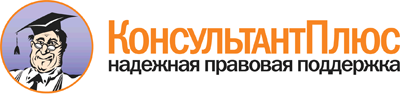  Приказ Минобрнауки России от 30.11.2016 N 1489
"Об утверждении требований к содержанию программ подготовки лиц в целях изучения правил безопасного обращения с оружием и приобретения навыков безопасного обращения с оружием и порядка согласования программ подготовки лиц в целях изучения правил безопасного обращения с оружием и приобретения навыков безопасного обращения с оружием"
(Зарегистрировано в Минюсте России 20.12.2016 N 44814) Документ предоставлен КонсультантПлюс

www.consultant.ru 

Дата сохранения: 01.03.2018 
 N учебного разделаНаименование учебных разделов и требования к результатам их освоенияПримерный перечень учебных курсов1.Правовая подготовка1.В результате освоения раздела обучающийся должен:знать:основные понятия Федерального закона от 13 декабря 1996 г. N 150-ФЗ "Об оружии" <1>, виды гражданского оружия;порядок получения лицензий на приобретение оружия и (или) разрешений на его хранение или хранения и ношения, транспортировку;правила продажи, хранения ношения, использования, транспортирования и учета гражданского оружия;основания, условия и порядок использования оружия гражданами;действия гражданина после применения оружия;требования административного и уголовного законодательства в сфере оборота оружия и ответственность за его нарушение;гражданскую ответственность за причинение вреда;уметь:оценивать правовые последствия принимаемых решений в процессе хранения, ношения, транспортирования и применения.Правовые основы в области оборота оружия, в том числе основы уголовного законодательства <2>, основы административного законодательства <3>, основы гражданского законодательства <4>2.Огневая подготовка2.В результате освоения раздела обучающийся должен:знать:общее устройство, назначение, виды и типы гражданского огнестрельного оружия, гражданского огнестрельного оружия ограниченного поражения, газовых пистолетов, револьверов и охотничьего пневматического оружия, а также патронов к указанному оружию;действия в период непосредственного применения оружия, в том числе в целях обеспечения траектории выстрела, безопасного для третьих лиц;порядок заряжания и разряжания гражданского оружия;порядок неполной разборки и сборки гражданского оружия;особенности стрельбы из различных видов гражданского оружия;уметь:устранять задержки при стрельбе из гражданского оружия;осуществлять прицеливание из оружия и производство выстрела из него;владеть:навыками безопасного обращения с оружием, в том числе при его ношении, хранении, применении, использовании и транспортировании.Меры безопасности при обращении с оружием.Основы безопасного обращения с оружием.Тактические основы применения оружия.Практикум по стрельбе из гражданского оружия <5>.3.Итоговая аттестацияNНаименование и содержание практического упражненияТип мишени, расстояние до мишени, время на выполнение упражненияКритерий выполнения упражнения1.1.Упражнение N 1. "Базовое"Используемое оружие и патроны:гражданское огнестрельное оружие, газовые пистолеты и револьверы. Упражнение проводится без патронов или с учебными патронами. О модели используемого оружия (а также об использовании учебных патронов - в случае их использования) лица, выполняющие упражнение, оповещаются до его начала.Содержание упражнения.Моделируются базовые действия по применению оружия (действия до применения оружия, извлечение оружия, заряжание, прицеливание, выстрел, действия с оружием после его применения). Упражнение выполняется по команде "К выполнению базового упражнения - приступить!".Правила выполнения:предупреждение о применении оружия;соблюдение при заряжании и ведении огня запрета направления оружия на части тела самого стрелка и запрета отклонения оружия более 45 градусов в любую сторону от цели (мишени), расположение указательного пальца вдоль спусковой скобы перестановкой на спусковой крючок непосредственно перед выстрелом;соблюдение порядка действий после применения оружия, определенного Программой (действия стрелка по командам "Разряжай" и "Оружие к осмотру")Мишень грудная N 4;5 метров от стрелка,5 минутМоделирование применения оружия произведено успешно;соблюдены правила выполнения упражнения.1.2.Упражнение N 2. "Гражданское короткоствольное оружие"Используемое оружие и патроны:огнестрельное оружие ограниченного поражения (пистолет, револьвер или бесствольное оружие - по усмотрению проверяющего) и патроны травматического действия к нему или спортивное огнестрельное короткоствольное оружие. О модели используемого оружия лица, выполняющие упражнение, оповещаются до его начала.Содержание упражнения.Стреляющему выдаются:1 патрон для пробного выстрела и 2 патрона для выполнения зачетных выстрелов. Пробный выстрел: в соответствии с командами инструктора (руководителя стрельбы) стреляющий выходит на огневой рубеж, заряжает оружие 1-м патроном, ведет огонь (производит пробный выстрел), прекращает огонь, разряжает оружие и предъявляет его к осмотру, знакомится с результатом пробного выстрела.Зачетная часть упражнения.В соответствии с командами инструктора (руководителя стрельбы) стреляющий заряжает оружие 2-мя патронами, ведет огонь (производит два зачетных выстрела), прекращает огонь, разряжает оружие, предъявляет его к осмотру, знакомится с результатом зачетных выстрелов. Отсчет времени для выполнения зачетной части упражнения производится с момента подачи команды "Огонь!".Правила выполнения:соблюдение правил безопасности при проведении стрельб (в том числе: запрет направления оружия на части тела самого стрелка, запрет отклонения оружия более 45 градусов в любую сторону от цели (мишени), расположение указательного пальца вдоль спусковой скобы с перестановкой на спусковой крючок непосредственно перед выстрелом);строгое следование командам инструктора (руководителя стрельбы), подаваемым для выполнения упражнения;исполнение иных команд инструктора (руководителя стрельбы), направленных на соблюдение правил безопасности на стрелковом объекте.Мишень грудная N 4; 5 метров для пистолета или револьвера либо 3 метра для бесствольного оружия; 2 зачетных выстрела за 5 секунд.По результатам двух зачетных выстрелов произведено не менее 1-го попадания в мишень в заданное время (результат пробного выстрела при оценке упражнения не учитывается);соблюдены правила выполнения упражнения.1.3.Упражнение N 3. "Гражданское огнестрельное длинноствольное оружие"Используемое оружие и патроны: огнестрельное длинноствольное оружие и патроны к нему.Упражнение проводится на дистанциях 10 или 15 метров; в зависимости от решения руководства организации, принимаемого с учетом особенностей используемого стрелкового объекта. О дистанции, на которой будет проводиться упражнение, стреляющий оповещается до начала упражнения.Содержание упражнения:стреляющему выдаются: 1 патрон для пробного выстрела и 2 патрона для выполнения зачетных выстрелов. Пробный выстрел: в соответствии с командами инструктора (руководителя стрельбы) стреляющий выходит на огневой рубеж, заряжает оружие 1-м патроном, ведет огонь (производит пробный выстрел), прекращает огонь, разряжает оружие и предъявляет его к осмотру, знакомится с результатом пробного выстрела.Зачетная часть упражнения.В соответствии с командами инструктора (руководителя стрельбы) стреляющий заряжает оружие 2-мя патронами, ведет огонь (производит два зачетных выстрела), прекращает огонь, разряжает оружие, предъявляет его к осмотру, знакомится с результатом зачетных выстрелов. Отсчет времени для выполнения зачетной части упражнения производится с момента подачи команды "Заряжай!".Правила выполнения:соблюдение правил безопасности при проведении стрельб (в том числе: запрет направления оружия на части тела самого стрелка, запрет отклонения оружия более 45 градусов в любую сторону от цели (мишени), расположение указательного пальца вдоль спусковой скобы с перестановкой на спусковой крючок непосредственно перед выстрелом);строгое следование командам инструктора (руководителя стрельбы), подаваемым для выполнения упражнения;исполнение иных команд инструктора (руководителя стрельбы), направленных на соблюдение правил безопасности на стрелковом объекте.Мишень грудная N 4; 10 или 15 метров; 2 зачетных выстрела для дистанции 10 метров - 20 секунд; для дистанции 15 метров - 25 секунд.По результатам двух зачетных выстрелов Произведено не менее 1-го попадания в мишень в заданное время (результат пробного выстрела при оценке упражнения не учитывается);соблюдены правила выполнения упражнения.